UL Student Life 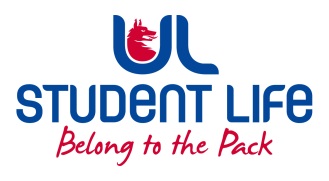          STUDENT EXECUTIVE COMMITTEE REPORT Role / Position:Student Council ChairpersonStudent Council ChairpersonAuthor:Eoghan O’ MahonyEoghan O’ MahonyDate:23-03-202323-03-2023Audience :UL Student CouncilUL Student CouncilAction:GoalsGoalsGoalsGoalsMain GoalsMain GoalsMain GoalsProgress (what have you achieved since the last Council meeting)Student CouncilStudent CouncilStudent CouncilChaired the Student Council Meeting week 8ExecExecExecAttended Exec in week 9 and 10Commuter HubCommuter HubCommuter HubAttended Commuter Hub on Monday MorningOther Achievements since last CouncilOther Achievements since last CouncilOther Achievements since last CouncilOther Achievements since last CouncilAttendance at events/meetings and actions taken or agreedAttendance at events/meetings and actions taken or agreedAttendance at events/meetings and actions taken or agreedAttendance at events/meetings and actions taken or agreedPlans before the next meetingPlans before the next meetingPlans before the next meetingPlans before the next meetingAction/work areaAction/work areaAction/work areaWhat I hope to achieveStudent EngagementStudent EngagementStudent EngagementStudent EngagementType of Engagement (Meeting, event etc)Type of Engagement (Meeting, event etc)Type of Engagement (Meeting, event etc)Purpose and anything to report onMedia engagement and external relationsMedia engagement and external relationsMedia engagement and external relationsMedia engagement and external relationsEngagement (Press, other organisations etc)Engagement (Press, other organisations etc)Engagement (Press, other organisations etc)Purpose and anything to report on